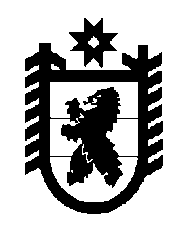 Российская Федерация Республика Карелия    РАСПОРЯЖЕНИЕГЛАВЫ РЕСПУБЛИКИ КАРЕЛИЯВнести в состав Координационного совета при Главе Республики Карелия  по реализации Стратегии действий в интересах детей в Республике Карелия на 2012-2017 годы (далее – Совет), утвержденный распоряжением Главы Республики Карелия от 22 марта 2013 года № 69-р (Собрание законодательства Республики Карелия, 2013, № 3, ст. 423; № 7, ст. 1227; 2014, № 2, ст. 178; № 5, ст. 771), следующие изменения:1) указать новые должности следующих лиц:Улич В.В. – заместитель Главы Республики Карелия по социальным вопросам;Анненков М.В. – первый заместитель Министра труда и занятости Республики Карелия;Васильева Т.В. – первый заместитель Министра образования Республики Карелия;2) включить в состав Совета следующих лиц:Васильев А.Ф. – депутат Законодательного Собрания Республики Карелия (по согласованию);Галкин В.А. – заместитель Министра юстиции Республики Карелия;Дьячкова О.Ю. – первый проректор государственного автономного учреждения дополнительного профессионального образования Республики Карелия «Карельский институт развития образования», член Общественной палаты Республики Карелия (по согласованию);Старшова О.Н. – Уполномоченный по правам ребенка в Республике Карелия (по согласованию);3) исключить из состава Совета Звереву М.М., Рогалева А.А., Селянина А.А.                Глава Республики  Карелия                                                             А.П. Худилайненг. Петрозаводск2 февраля 2015 года № 26-р